INDICAÇÃO Nº 2390/2018Sugere ao Poder Executivo Municipal e aos órgãos competentes, que providencie a readequação de um redutor de velocidades na Rua Portugal.Excelentíssimo Senhor Prefeito Municipal, Nos termos do Art. 108 do Regimento Interno desta Casa de Leis, dirijo-me a Vossa Excelência para sugerir que, por intermédio do Setor competente, que providencie a readequação de um redutor de velocidades na Rua Portugal, altura do número 635, no Jardim Europa.Justificativa:Pais de alunos, moradores e demais motoristas que se utilizam da Rua Portugal nas proximidades do número 635, relatam que o redutor de velocidades existente no local não mais está cumprindo com o seu papel, pois, está baixo e não causa mais efeito algum sobre os motoristas, que, mesmo sabendo que os alunos da EMEFEI Profa. Maria Regina Barbosa Carpim costumeiramente cruzam a via, continuam em alta velocidade.Desta forma e ante os argumentos ora expostos, requeiro a readequação do redutor de velocidades existente no local, sua remodelação e consequente melhoria na sinalização, visando garantir a segurança dos pedestres que se utilizam da via.Palácio 15 de Junho - Plenário Dr. Tancredo Neves, 16 de Março de 2018.Antonio Carlos RibeiroCarlão Motorista-vereador-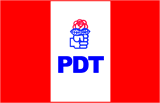 